	В целях создания условий для устойчивого развития территории Верхнесалдинского городского округа, сохранения окружающей среды и объектов культурного наследия, создания условий для планировки территории Верхнесалдинского городского округа, обеспечения прав и законных интересов физических и юридических лиц, в том числе правообладателей земельных участков и объектов капитального строительства, во исполнение постановления главы Верхнесалдинского городского округа от 09 апреля 2014 года № 4 «О назначении публичных слушаний по проекту Правил землепользования и застройки Верхнесалдинского городского округа», руководствуясь статьями 30, 31, 32 Градостроительного кодекса Российской Федерации, статьей 28 Федерального закона от 06 октября 2003 года № 131- ФЗ «Об общих принципах организации местного самоуправления в Российской Федерации», решением Думы Верхнесалдинского городского округа от 23 мая 2006 года № 41 «Об утверждении Положения о порядке организации и проведения публичных слушаний на территории Верхнесалдинского городского округа», ПОСТАНОВЛЯЮ:Определить время и место проведения публичных слушаний по проекту Правил землепользования и застройки Верхнесалдинского городского округа 24 июня 2014 года в 18.00 часов местного времени по адресу: Свердловская область, город Верхняя Салда, улица Энгельса, д. 46 (здание администрации городского округа, большой зал заседаний, 2 этаж).Утвердить следующую повестку дня проведения публичных слушаний:о проекте Правил землепользования и застройки Верхнесалдинского городского округа (докладчик – представитель общества с ограниченной ответственностью Проектно-Инвестиционная Компания «Центр качества строительства» по согласованию);обсуждение проекта Правил землепользования и застройки Верхнесалдинского городского округа.Установить, что решение на публичных слушаниях по проекту Правил землепользования и застройки Верхнесалдинского городского округа принимается в форме заключения, принятого большинством голосов участников публичных слушаний. Назначить председательствующим публичных слушаний заведующего отделом архитектуры и градостроительства администрации Верхнесалдинского городского округа В.В. Васильеву.Назначить секретарем публичных слушаний специалиста отдела архитектуры и градостроительства администрации Верхнесалдинского городского округа И.М. Новокшонову.	Определить участниками публичных слушаний всех заинтересованных жителей Верхнесалдинского городского округа, представителей средств массовой информации, специалистов администрации городского округа и других заинтересованных лиц.Отделу архитектуры и градостроительства администрации Верхнесалдинского городского округа организовать выставку-экспозицию демонстрационных материалов и материалов информационного характера, выступления представителей администрации Верхнесалдинского городского округа по проекту Правил землепользования и застройки Верхнесалдинского городского округа в средствах массовой информации.Определить место организации выставки-экспозиции материалов по проекту Правил землепользования и застройки Верхнесалдинского городского округа, кабинет № 22 здания администрации городского округа по адресу: город Верхняя Салда, улица Энгельса, 46 по вторникам и четвергам с 10.00 часов до 12.00 часов местного времени.Установить, что заявки на участие в публичных слушаниях принимаются не позднее 5 дней до даты проведения публичных слушаний по адресу: город Верхняя Салда, улица Энгельса, 46 кабинет № 20, телефон (34345) 2-09-94.Руководителю аппарата администрации Т.П. Матвеевой обеспечить официальное опубликование в печатном средстве массовой информации, размещение на официальном сайте городского округа:информации для населения Верхнесалдинского городского округа о проведении публичных слушаний;настоящего постановления;заключения о результатах публичных слушаний.Контроль за исполнением настоящего постановления оставляю за собой.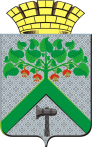 АДМИНИСТРАЦИЯВЕРХНЕСАЛДИНСКОГО ГОРОДСКОГО ОКРУГАПОСТАНОВЛЕНИЕАДМИНИСТРАЦИЯВЕРХНЕСАЛДИНСКОГО ГОРОДСКОГО ОКРУГАПОСТАНОВЛЕНИЕАДМИНИСТРАЦИЯВЕРХНЕСАЛДИНСКОГО ГОРОДСКОГО ОКРУГАПОСТАНОВЛЕНИЕот___10.04.2014___ №__1247__г. Верхняя СалдаОб организации проведения публичных слушаний по проекту Правил землепользования и застройки Верхнесалдинского городского округа Глава администрации городского округа И.В. Оленев                                          